План-схема района расположения ОУ, пути движения транспортных средств и обучающихся по адресу: ул.Пушкина,д.2 и пл. Ленина д.1	ул. Советская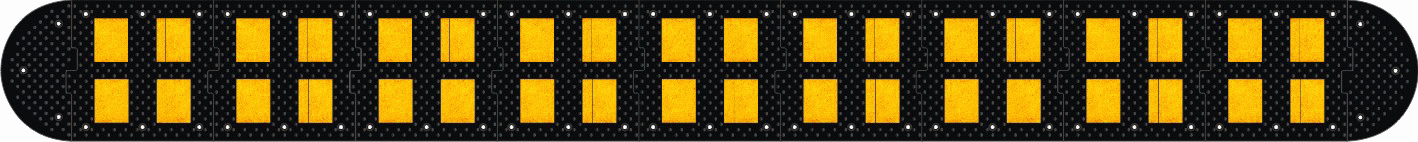 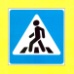 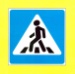 	ул. Школьный		Проезд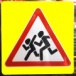 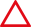 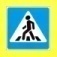 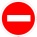 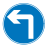                                            	                               ул. Пушкина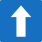 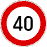 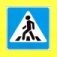 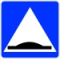 ул. Л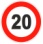 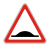 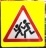 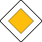 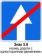 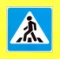 ул. Лермонтова       - лежачий полицейский	- пешеходный переход	                           - движенией детей в (из) ОУ                               - движение транспортных средств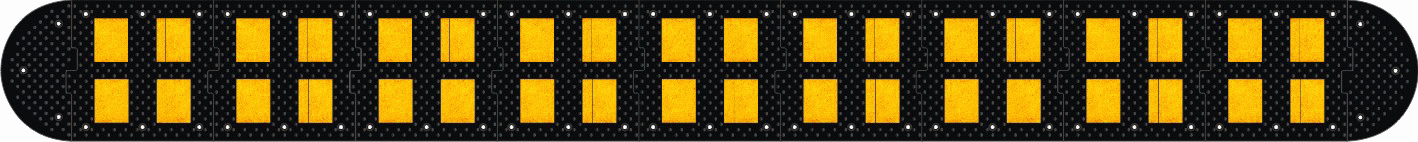 	- ограждение ОУ  	 - пешеходный переход 	 - знак «Осторожно, дети!» 	 - ограничения максимальной скорости	 - въезд запрещён